Муниципальное общеобразовательное  учреждение  «Башкирская средняя общеобразовательная школа»Утверждаю:Директор МОУ «Башкирская средняя общеобразовательная школа»«   » ____________ 2023 годаПавличенко О. А.________________________Принято на педагогическом совете МОУ «Башкирская  средняя общеобразовательная школа»«    » _________2023 г.Рабочая программа воспитания оздоровительного лагеря с дневным пребыванием детей «Радуга»«Орлята России»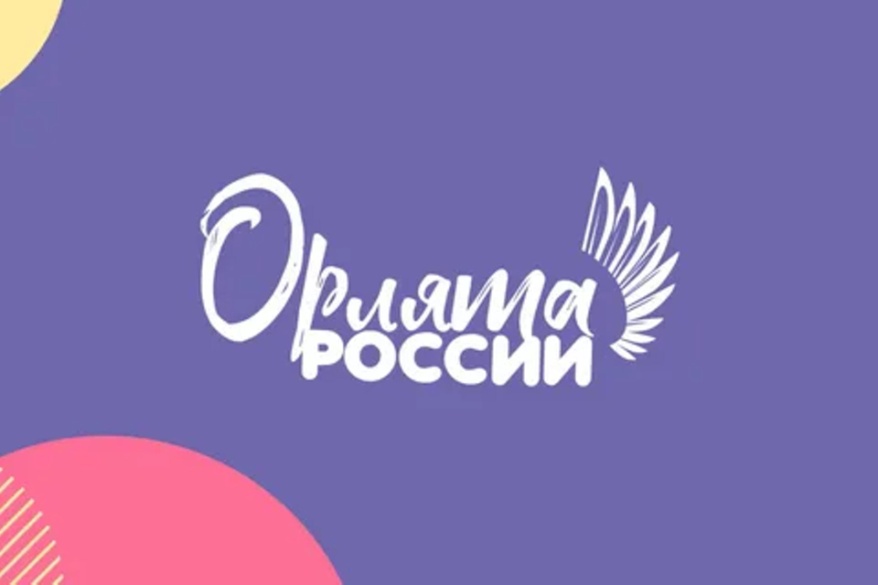 Автор программы:Начальник лагеря: Антонова М.А.2023 г.Паспорт программыПояснительная запискаРабочая программа воспитания «Орлята России» (далее – Программа воспитания, Программа) оздоровительного лагеря «Радуга» с дневным пребыванием детей Конституцией Российской Федерации.Конвенцией о правах ребенка.Федеральным законом от 29.12.2012 № 273-ФЗ «Об образовании в Российской Федерации».Федеральным законом от 31.07.2020 № 304-ФЗ «О внесении изменений в Федеральный закон «Об образовании в Российской Федерации» по вопросам воспитания обучающихся».Федеральным законом от 24.07.1998 № 124-ФЗ «Об основных гарантиях прав ребенка в Российской Федерации».Федеральным законом от 30.12.2020 № 489-ФЗ «О молодежной политике в Российской Федерации».Приказы №№286,287 Министерства просвещения Российской Федерации об утверждении ФГОС начального общего образования и ФГОС основного общего образования от 31 мая 2021 года.Стратегией развития воспитания в Российской Федерации на период до 2025 года (утверждена распоряжением Правительства Российской Федерации от 29.05.2015 № 996- р).Указом Президента Российской Федерации от 21.07.2020 № 474 «О национальных целях развития Российской Федерации на период до 2030 года».Планом основных мероприятий, проводимых в рамках Десятилетия детства, на период до 2027 года (утвержден распоряжением Правительства Российской Федерации от 23.01.2021 № 122-р).Государственной программой Российской Федерации «Развитие образования» (утверждена Постановлением Правительства Российской Федерации от 26. 12.2017 № 1642).Федеральным проектом «Успех каждого ребенка» (утвержден президиумом Совета при Президенте РФ по стратегическому развитию и национальным проектам, протокол от 24.12.2018 № 16.)Программа является методическим документом, определяющим комплекс основных характеристик воспитательной работы, осуществляемой в детском лагере, разрабатывается с учетом государственной политики в области образования и воспитания. Программа создана с целью организации непрерывного воспитательного процесса, основывается на единстве и преемственности с общим и дополнительным образованием, соотносится с примерной рабочей программой воспитания для образовательных организаций, реализующих образовательные программы общего образования.Программа предусматривает приобщение обучающихся к российским традиционным духовным ценностям, включая культурные ценности своей этнической группы, правилам и нормам поведения в российском обществе.Ценности Родины и природы лежат в основе патриотического направления воспитания.Ценности человека, дружбы, семьи, сотрудничества лежат в основе духовно- нравственного и социального направлений воспитания.Ценность знания лежит в основе познавательного направления воспитания.Ценность здоровья лежит в основе направления физического воспитания.Ценность труда лежит в основе трудового направления воспитания.Ценности культуры и красоты лежат в основе эстетического направления воспитания.«Ключевые смыслы» системы воспитания, с учетом которых должна реализовываться программа:«Люблю Родину». Формирование у детей чувства патриотизма и готовности к защите интересов Отечества, осознание ими своей гражданской идентичности через чувства гордости за свою Родину и ответственности за будущее России, знание истории, недопустимость фальсификации исторических событий и искажения исторической правды, на основе развития программ воспитания детей, в том числе военно- патриотического воспитания, развитие у подрастающего поколения уважения к таким символам государства, как герб, флаг, гимн Российской Федерации, к историческим символам и памятникам Отечества.«Мы – одна команда». Особое внимание в формировании личности ребенка, основ его поведения и жизненных установок отводится социальному окружению, важной частью которого является детский коллектив. Детский коллектив предоставляетширокие возможности для самовыражения и самореализации, позволяет сформировать в детях инициативность, самостоятельность, ответственность, трудолюбие, чувство собственного достоинства. Детский коллектив объединяет детей с разными интересами, потребностями и индивидуальными особенностями. Важно выстраивать работу и коллективные дела так, чтобы они были интересными и значимыми для каждого ребенка.«Россия – страна возможностей». Ребенка воспитывает все, что его окружает. Окружающая среда формирует его взгляды, убеждения, привычки. Важно создавать воспитательную среду, доступную, интересную для ребенка. Создание благоприятной и разнообразной воспитательной среды возможно через вовлечение детей в конкурсы, мероприятия и проекты детских общественных объединений, заинтересованных организаций (АНО «Россия – страна возможностей», АНО «Большая Перемена», Российское движение школьников, Российское общество «Знание», Российское историческое общество), где каждый ребенок может найти то, что ему по душе. Необходимо популяризировать все возможности и социально значимые проекты организаций.Принимая участие в мероприятиях движений и организаций, школьники получают возможность активно участвовать в общественной жизни страны, формировать гражданскую позицию, основываясь на идеалах добра и справедливости, в том числе через систему личностного и социального роста.Программа включает три раздела: целевой; содержательный; организационный.Актуальность программыНе все дети имеют возможность поехать в загородные лагеря, выехать из города к родственникам. Большой процент детей остается дома. Предоставленные сами себе, дети подвержены влиянию улицы, дорожно-транспортным происшествиям, несчастным случаям, они невольно попадают в группы риска. На основе социального заказа муниципального образования и создан оздоровительный лагерь с дневным пребыванием детей. В нем отдыхают дети из малообеспеченных, многодетных семей, дети группы риска. Длительность смены 15 дней. В пришкольном лагере ребенок заполняет свое свободное время полезными делами, укрепляет здоровье.Актуальность программы обусловлена следующими факторами:устойчивым спросом родителей на организованный отдых учащихся;работой по укреплению здоровья детей и формированию у них потребности здорового образа жизни;необходимостью использования богатого творческого потенциала педагогов в реализации цели и задач программы.Комплекс мероприятий Программы включает разнообразные формы работы с целью заинтересовать детей и подростков, включить их в общий процесс, чтобы в дальнейшем учащийся самостоятельно принимал активное участие в жизни лагеря.При составлении Программы учитывались традиции и возможности МОУ  «Башкирская СОШ», уровень подготовки педагогического коллектива, пожелания и интересы детей и родителей, опыт прошлых лет по организации отдыха детей в каникулярное время.Программа «Орлята России» рассчитана на то, что дети каждый день совершают увлекательные познавательные путешествия, расширяющие их кругозор в различных направлениях, и новый день принесёт с собой новое событие, задание, открытие.Программа организации лагерной смены призвана всесторонне удовлетворять потребности детей и подростков, и направлена на обеспечение их полноценного и содержательного отдыха через разнообразные виды деятельности:художественно — эстетическое и музыкальное творчество;декоративно — прикладное творчество;интеллектуальное развитие;физическую культуру и спорт;досуг;социально – психологическую адаптацию;экскурсионную работу.основу организации закладываются здоровьесберегающие технологии, реализующиеся в игровой форме.Пришкольный лагерь размещается на базе МОУ  «Башкирская СОШ». Лагерь открывается на основании приказа по учреждению и комплектуется из обучающихся МОУ  «Башкирская СОШ». Зачисление производится на основании письменного заявления родителей (законных представителей). В лагере строго соблюдаются требования санитарно-гигиенических норм и правил, правила техники безопасности.Раздел I. ЦЕННОСТНО-ЦЕЛЕВЫЕ ОСНОВЫ ВОСПИТАНИЯВоспитательная деятельность в детском лагере «Радуга» реализуется в соответствии с приоритетами государственной политики в сфере воспитания, зафиксированными в Стратегии развития воспитания в Российской Федерации на период до 2025 года. Приоритетной задачей Российской Федерации в сфере воспитания детей является развитие высоконравственной личности, разделяющей российские традиционные духовные ценности, обладающей актуальными знаниями и умениями, способной реализовать свой потенциал в условиях современного общества, готовой к мирному созиданию и защите Родины.Цель и задачи воспитанияЦель Программы: создание условий для личностного развития, самоопределения и социализации обучающихся на основе социокультурных, духовно- нравственных ценностей и принятых в российском обществе правил и норм поведения в интересах человека, семьи, общества и государства, формирование у обучающихся чувства патриотизма, гражданственности, уважения к памяти защитников Отечества и подвигам Героев Отечества, закону и правопорядку, человеку труда и старшему поколению, взаимного уважения, бережного отношения к культурному наследию и традициям многонационального народа Российской Федерации, природе и окружающей среде. (Федеральный закон от 29 декабря 2012 г. № 273-ФЗ «Об образовании в Российской Федерации, ст. 2, п. 2).Задачи определены с учетом интеллектуально-когнитивной, эмоционально-оценочной, деятельностно-практической составляющих развития личности:усвоение знаний, норм, духовно-нравственных ценностей, традиций, которые выработало российское общество (социально значимых знаний);формирование и развитие позитивных личностных отношений к этим нормам, ценностям, традициям (их освоение, принятие);приобретение социально значимых знаний, формирование отношения к традиционным базовым российским ценностям;Приобщение ребят к самообслуживанию, производительному труду, труду по благоустройству.Методологические основы и принципы воспитательной деятельностиМетодологической основой Программы воспитания являются антропологический, культурно-исторический и системно-деятельностный подходы.Воспитательная деятельность в детском лагере основывается на следующих принципах:принцип гуманистической направленности. Каждый ребенок имеет право на признание его как человеческой личности, уважение его достоинства, защиту его человеческих прав, свободное развитие;принцип ценностного единства и совместности. Единство ценностей и смыслов воспитания, разделяемых всеми участниками образовательных отношений, содействие, сотворчество и сопереживание, взаимопонимание и взаимное уважение;принцип культуросообразности. Воспитание основывается на культуре и традициях России, включая культурные особенности региона;принцип следования нравственному примеру. Пример, как метод воспитания, позволяет расширить нравственный опыт ребенка, побудить его к открытому внутреннему диалогу, пробудить в нем нравственную рефлексию, обеспечитьвозможность выбора при построении собственной системы ценностных отношений, продемонстрировать ребенку реальную возможность следования идеалу в жизни;принцип безопасной жизнедеятельности. Защищенность важных интересов личности от внутренних и внешних угроз, воспитание через призму безопасности и безопасного поведения;принцип совместной деятельности ребенка и взрослого. Значимость совместной деятельности взрослого и ребенка на основе приобщения к культурным ценностям и их освоения;принцип инклюзивности. Организация воспитательного процесса, при котором все дети, независимо от их физических, психических, интеллектуальных, культурно- этнических, языковых и иных особенностей, включены в общую систему образования.Данные принципы реализуются в укладе детского лагеря, включающем воспитывающие среды, общности, культурные практики, совместную деятельность и события.Уклад – общественный договор участников образовательных отношений, опирающийся на базовые национальные ценности, содержащий традиции региона и детского лагеря, задающий культуру поведения сообществ, описывающий предметно- эстетическую среду, деятельности и социокультурный контекст.Воспитывающая среда – это особая форма организации образовательного процесса, реализующего цель и задачи воспитания. Воспитывающая среда определяется целью и задачами воспитания, духовно-нравственными и социокультурными ценностями, образцами и практиками. Основными характеристиками воспитывающей среды являются ее насыщенность и структурированность.Воспитывающие общности (сообщества) в детском лагере:детские (одновозрастные и разновозрастные отряды). Ключевым механизмом воспитания в детском лагере является временный детский коллектив. Чтобы эффективно использовать воспитательный потенциал временного детского коллектива, необходимо учитывать особенности и закономерности развития временного детского коллектива.детско-взрослые. Основная цель – содействие, сотворчество и сопереживание, взаимопонимание и взаимное уважение, наличие общих ценностей и смыслов у всех участников. Главная детско-взрослая общность в детском лагере – «Дети-Вожатый».Основные направления воспитанияПрактическая реализация цели и задач воспитания осуществляется в рамках следующих направлений воспитательной работы:гражданское воспитание, формирование российской гражданской идентичности, принадлежности к общности граждан Российской Федерации, к народу России как источнику власти в российском государстве и субъекту тысячелетней Российскойгосударственности, знание и уважение прав, свобод и обязанностей гражданина Российской Федерации;воспитание патриотизма, любви к своему народу и уважения к другим народам России, формирование общероссийской культурной идентичности;духовно-нравственное развитие и воспитание обучающихся на основе духовно- нравственной культуры народов России, традиционных религий народов России, формирование традиционных российских семейных ценностей;эстетическое воспитание: формирование эстетической культуры на основе российских традиционных духовных ценностей, приобщение к лучшим образцам отечественного и мирового искусства;экологическое воспитание: формирование экологической культуры, ответственного, бережного отношения к природе, окружающей среде на основе российских традиционных духовных ценностей;трудовое воспитание: воспитание уважения к труду, трудящимся, результатам труда (своего и других людей), ориентации на трудовую деятельность, получение профессии, личностное самовыражение в продуктивном, нравственно достойном труде в российском обществе, на достижение выдающихся результатов в труде, профессиональной деятельности;физическое воспитание и воспитание культуры здорового образа жизни и безопасности: развитие физических способностей с учетом возможностей и состояния здоровья, формирование культуры здорового образа жизни, личной и общественной безопасности;- познавательное направление воспитания: стремление к познанию себя и других людей, природы и общества, к знаниям, образованию.Основные традиции и уникальность воспитательнойдеятельностиОсновные традиции воспитания в детском лагере являются:совместная деятельность детей и взрослых, как ведущий способ организации воспитательной деятельности;создание условий, при которых для каждого ребенка предполагается роль в совместных делах (от участника до организатора, лидера того или иного дела);создание условий для приобретения детьми нового социального опыта и освоения новых социальных ролей;проведение общих мероприятий детского лагеря с учетом конструктивного межличностного взаимодействия детей, их социальной активности;включение детей в процесс организации жизнедеятельности временного детского коллектива;формирование коллективов в рамках отрядов, кружков, студий, секций и иных детских объединений, установление в них доброжелательных и товарищеских взаимоотношений;обмен опытом между детьми в формате «дети-детям»;ключевой фигурой воспитания является ребенок, главную роль в воспитательной деятельности играет педагог, реализующий по отношению к детям защитную, личностно развивающую, организационную, посредническую (в разрешении конфликтов) функции.Уникальность воспитательного процесса в детском лагере заключается в кратковременности, автономности, сборности.Кратковременность – короткий период лагерной смены, характеризующийся динамикой общения, деятельности, в процессе которой ярче высвечиваются личностные качества.Автономность – изолированность ребенка от привычного социального окружения, это способствует созданию обстановки доверительности.Сборность – предполагает объединение детей с разным социальным опытом и разным уровнем знаний, не скованных «оценками» прежнего окружения, каждый ребенок имеет возможность «начать все сначала».Раздел II. СОДЕРЖАНИЕ, ВИДЫ И ФОРМЫ ВОСПИТАТЕЛЬНО ДЕЯТЕЛЬНОСТИДостижение цели и решение задач воспитания осуществляется в рамках всех направлений деятельности детского лагеря. Содержание, виды и формы воспитательной деятельности представлены в соответствующих модулях.ИНВАРИАНТНЫЕ МОДУЛИ (обязательные)Модуль «Будущее России»Данный модуль направлен на формирование сопричастности к истории, географии Российской Федерации, ее этнокультурному, географическому разнообразию, формирование национальной идентичности.Деятельность реализуется по направлениям:Дни единых действий, которые обязательно включаются в календарный план воспитательной работы и проводятся по единым федеральным методическим рекомендациям и материалам:Участие во всероссийских мероприятиях и акциях, посвященных значимым отечественным и международным событиям.Проведение всероссийских и региональных мероприятий.Взаимодействие с общественными организациями Российской Федерации, региона.Формирование межкультурных компетенций.Модуль «Ключевые мероприятия детского лагеря»Ключевые мероприятия – это главные традиционные мероприятия детского лагеря, в которых принимает участие большая часть детей.Реализация воспитательного потенциала ключевых мероприятий детского лагеря предусматривает:торжественное открытие и закрытие смены (программы);тематические дни. Проведение тематических дней и мероприятий согласно перечню основных государственных и народных праздников, памятных дат;торжественная церемония подъема Государственного флага Российской Федерации;тематические и спортивные праздники, творческие фестивали;мероприятия, направленные на поддержку семейного воспитанияМодуль «Отрядная работа»Воспитатель организует групповую и индивидуальную работу с детьми вверенного ему временного детского коллектива – отряда. Временный детский коллектив или отряд – это группа детей, объединенных в целях организации их жизнедеятельности в условиях детского лагеря.Для эффективного использования воспитательного потенциала отрядной работы необходимо учитывать особенности временного детского коллектива:коллектив функционирует в течение короткого промежутка времени (5 дней);как правило, коллектив объединяет детей из разных классов;автономность существования: влияние внешних факторов уменьшается, ослабляется влияние прежнего социума, например, семьи, класса, друзей. В то же время у коллектива появляется новое место жизнедеятельности;коллективная деятельность. Участники коллектива вовлечены в совместную деятельность;завершенность развития: полный цикл: от формирования до завершения функционирования.Отрядная работа строится с учетом закономерности развития временного детского коллектива (роста межличностных отношений) и логики развития лагерной смены.Реализация воспитательного потенциала отрядной работы предусматривает:планирование и проведение отрядной деятельности;поддержку активной позиции каждого ребенка, предоставления им возможности обсуждения и принятия решений, создания благоприятной среды для общения; доверительное общение и поддержку детей в решении проблем, конфликтных ситуаций;организацию интересных и полезных для личностного развития ребенка совместных дел, позволяющих вовлекать в них детей с разными потребностями, давать им возможности для самореализации, устанавливать и укреплять доверительные отношения, стать для них значимым взрослым, задающим образцы поведения; вовлечение каждого ребенка в отрядные дела и общелагерные мероприятия в разных ролях;формирование и сплочение отряда через игры, тренинги на сплочение и командообразование;предъявление единых педагогических требований (ЕПТ) по выполнению режима и распорядка дня, по самообслуживанию, дисциплине и поведению, санитарно- гигиенических требований;принятие совместно с детьми законов и правил отряда, которым они будут следовать в детском лагере, а также символов, названия, девиза, эмблемы, песни, которые подчеркнут принадлежность именно к этому конкретному коллективу;диагностику интересов, склонностей, ценностных ориентаций, выявление лидеров, аутсайдеров через наблюдение, игры, анкеты;аналитическую работу с детьми: анализ дня, анализ ситуации, мероприятия, анализ смены, результатов;поддержка детских инициатив и детского самоуправления;сбор отряда: хозяйственный сбор, организационный сбор, утренний информационный сбор отряда и др.Модуль «Коллективно-творческое дело (КТД)»Это форма организации деятельности группы детей, направленная на взаимодействие коллектива, реализацию и развитие способностей ребенка, получение новых навыков и умений, при которой воспитатели действуют как старшие помощники и наставники детей. КТД могут быть отрядными и общелагерными.Различаются следующие виды КТД по направленности деятельности: трудовые, познавательные, художественные, экологические, досуговые, спортивные. Каждый вид коллективного творческого дела обогащает личность определенным видом общественного ценного опыта.Модуль «Самоуправление»Реализация воспитательного потенциала системы детского самоуправления направлена на формирование детско-взрослой общности, основанной на партнерстведетей и взрослых по организации совместной деятельности, предполагает реализацию детской активности и направлена на развитие коммуникативной культуры детей, инициативности и ответственности, формирование навыков общения и сотрудничества, поддержку творческой самореализации детей.Самоуправление формируется с первых дней смены, то есть в организационный период.На уровне детского лагеря самоуправление в детском лагере может складываться из деятельности временных и постоянных органов. К временным органам самоуправления относятся: деятельность дежурного по отряду, работа творческих и инициативных групп. Постоянно действующий орган самоуправления - это совет отряда.Модуль «Дополнительное образование»Дополнительное образование детей в детском лагере является одним из основных видов деятельности и реализуется через:программу тематических смен;деятельность кружковых объединений, секций, клубов по интересам, студий, дополняющих программы смен в условиях детского лагеря.В рамках шести направленностей: социально-гуманитарная; художественная, техническая, туристско–краеведческая; физкультурно– оздоровительная.Реализация воспитательного потенциала дополнительного образования предполагает:приобретение новых знаний, умений, навыков в привлекательной, отличной от учебной деятельности, форме;развитие и реализация познавательного интереса;вовлечение детей в интересную и полезную для них деятельность, которая предоставит им возможность самореализоваться в ней, приобрести социально значимые знания, развить в себе важные для своего личностного развития социально значимые отношения, получить опыт участия в социально значимых делах;формирование и развитие творческих способностей обучающихся.Модуль «Здоровый образ жизни»Модуль предполагает восстановление физического и психического здоровья в благоприятных природных и социокультурных условиях, освоение способов восстановления и укрепления здоровья, формирование ценностного отношения к собственному здоровью, способов его укрепления и т. п.Основными составляющими здорового образа жизни является: оптимальный уровень двигательной активности, рациональное питание, соблюдение режима дня,личная гигиена, соблюдение правил поведения, позволяющих избежать травм и других повреждений.Система мероприятий в детском лагере, направленных на воспитание ответственного отношения у детей к своему здоровью и здоровью окружающих, включает:физкультурно-спортивные мероприятия: зарядка, спортивные соревнования, эстафеты, спортивные часы;спортивно – оздоровительные события и мероприятия на свежем воздухе;просветительские беседы, направленные на профилактику вредных привычек и привлечение интереса детей к занятиям физкультурой и спортом;встречи с известными (интересными) людьми - общественными деятелями, деятелями спорта, культуры и искусства и др.Модуль «Организация предметно-эстетической среды»Окружающая ребенка предметно-эстетическая среда детского лагеря обогащает его внутренний мир, способствует формированию у него чувства вкуса и стиля, создает атмосферу психологического комфорта, поднимает настроение, предупреждает стрессовые ситуации, способствует позитивному восприятию ребенком детского лагеря.Реализация воспитательного потенциала предметно – эстетической среды предусматривает:тематическое оформление интерьера помещений детского лагеря;оформление отрядного уголка, позволяющее детям проявить свои фантазию и творческие способности. Отрядный уголок – форма отражения жизнедеятельности отряда, постоянно действующая, информирующая и воспитывающая одновременно, вызывающая интерес и стимулирующая активность детей. В оформлении отрядного уголка принимает участие весь отряд, воспитатель является организатором и идейным вдохновителем.событийный дизайн – оформление пространства проведения событий (праздников, церемоний, творческих вечеров, выставок, КТД, отрядных дел и т. п.);оформление образовательной, досуговой и спортивной инфраструктуры;совместная с детьми разработка, создание и популяризация особой лагерной и отрядной символики (флаг, гимн, эмблема, логотип, элементы костюма и т. п.);акцентирование внимания детей по средствам элементов предметно-эстетической среды (стенды, плакаты, инсталляции) на важных для воспитания ценностях детского лагеря, его традициях, правилах;-«места новостей» - оформление стенда, содержащего в доступной, привлекательной форме новостную информацию позитивного гражданско – патриотического, духовно – нравственного содержания, поздравления, афиши и т. п.;размещение регулярно сменяемого экспозиций творческих работ детей, демонстрирующих их способности, знакомящих с работами друг друга, фотоотчетов об интересных событиях в детском лагере.Модуль «Профилактика и безопасность»Профилактика и безопасность - профилактика девиантного поведения, конфликтов, создание условий для успешного формирования и развития личностных ресурсов, способствующих преодолению различного трудных жизненных ситуаций и влияющих на повышение устойчивости к  неблагоприятным факторам.Реализация воспитательного потенциала профилактической деятельности в целях формирования и поддержки безопасной и комфортной среды в детском лагере предусматривает:физическую и психологическую безопасность ребенка в новых условиях;целенаправленную работу всего педагогического коллектива по созданию в детском лагере эффективной профилактической среды обеспечения безопасности жизнедеятельности как условия успешной воспитательной деятельности;разработка и реализация разных форм профилактических воспитательных мероприятий;организацию превентивной работы со сценариями социально одобряемого поведения, развитие у обучающихся навыков саморефлексии, самоконтроля, устойчивости к негативному воздействию, групповому давлению;поддержку инициатив детей, педагогов в сфере укрепления безопасности жизнедеятельности в детском лагере, профилактики правонарушений, девиаций, организация деятельности, альтернативной девиантному поведению.Модуль  «Трудовой»-  Уборка участка школьного двора  и прилегающей территории, тротуаров, дорожек;Обрезка кустарников, уборка школьного двора, сбор мусора, сухой травы и листьев на территории школы;Осуществление полива газонов, клумб, дорожек;Ремонтные работы в школе: мелкий текущий ремонт школьной мебели, инвентаря и учебного оборудования;Уборка помещений школы: мытье полов, окон, панелей стен и пр;Осуществление работы в библиотеке;Уход за комнатными растениями;Дизайнерские работы: оформление стендов, художественных мини- галерей;КТД с учащимися младшей возрастной группы.Модуль «Работа с воспитателями»Главными субъектами успешной и качественной работы с детьми в детском лагере являются воспитатели, а так же они являются важным участником системы детско-взрослой воспитательной общности. От их компетентности, профессиональной готовности, увлеченности зависти, насколько дети смогут раскрыть свой потенциал, осознать себя частью сообщества детского лагеря. Детский лагерь для ребенка начинается с воспитателя, раскрывается через воспитателя. Все нормы и ценности анализируются ребенком, в том числе через личность воспитателя.ВАРИАТИВНЫЕ МОДУЛИМодуль «Экскурсии и походы»Организация для детей экскурсий, походов и реализация их воспитательного потенциала.Экскурсии, походы помогают ребятам расширить свой кругозор, получить новые знания об окружающей его социальной, культурной, природной среде, научиться уважительно и бережно относиться к ней, приобрести важный опыт социально одобряемого поведения в различных ситуациях. С этой целью для детей организуются туристские походы, экологические тропы, тематические экскурсии: профориентационные экскурсии, экскурсии по памятным местам и местам боевой славы, в музей, картинную галерею, технопарк и др.На экскурсиях, в походах создаются благоприятные условия для воспитания у детей самостоятельности и ответственности, формирования у них навыков самообслуживающего труда, обучения рациональному использованию своего времени, сил, имущества.Модуль «Социальное партнерство»Взаимодействие с другими образовательными организациями, организациями культуры и спорта, общественными объединениями, традиционными религиозными организациями народов России, разделяющими в своей деятельности цель и задачи воспитания, ценности и традиции уклада детского лагеря.Реализация воспитательного потенциала социального партнерства предусматривает:участие представителей организаций-партнеров, в том числе в соответствии с договорами о сотрудничестве, в проведении отдельных мероприятий в рамках рабочей программы воспитания и календарного плана воспитательной работы (выставки, встречи, тематические дни, дни открытых дверей, государственные, региональные, тематические праздники, торжественные мероприятия и т.п.);проведение на базе организаций-партнеров экскурсий, встреч, акций воспитательной направленности при соблюдении требований законодательства Российской Федерации;социальные проекты, совместно разрабатываемые и реализуемые детьми, педагогами с организациями-партнерами благотворительной, экологической, патриотической, трудовой и т.д. направленности, ориентированные на воспитание детей, преобразование окружающего социума, позитивное воздействие на социальное окружение.Модуль «Цифровая среда воспитания»Модуль является вспомогательным, не уменьшает важности и значимости очных воспитательных мероприятий для детей.Цифровая среда воспитания – совокупность условий для реализации воспитательной деятельности с применением дистанционных технологий, электронных информационных ресурсов, цифрового контента и технологических средств. Развитие цифровой среды воспитания особенно актуально в условиях сохранения рисков распространения COVID-19.Цифровая среда воспитания предполагает следующее:формирование культуры информационной безопасности, информационной грамотности, противодействие распространению идеологии терроризмаосвещение деятельности детского лагеря в официальной группе в социальных сетях и на официальном сайте образовательной организации;участие детей в региональных или всероссийских интернет-конкурсах.Модуль «Детское медиапространство»Цель детского медиапространства (создание и распространение текстовой, аудио и видео информации) – развитие коммуникативной культуры, формирование навыков общения и сотрудничества, поддержка творческой самореализации детей.Воспитательный потенциал детского медиапространства реализуется в рамках следующих видов и форм деятельности:детский редакционный совет и консультирующих их взрослых, целью которого является освещение (через официальный сайт, группу школы в VK) наиболее интересных моментов жизни детского лагеря;детский медиацентр – созданная из заинтересованных добровольцев группа информационно-технической поддержки мероприятий, осуществляющая видеосъемку и мультимедийное сопровождение.Ожидаемые результаты реализации Программы:Обучающиеся:любят свой край и свою Родину;уважают и принимают ценности семьи и обществавыполняют правила здорового и безопасного образа жизни для себя и окружающих;владеют опытом мотивированного участия в конкурсах и мини -проектах;обладают основами коммуникативной культурой (умеет слушать и слышать собеседника, высказывать свое мнение);активно познают окружающий мир;владеют основами умения учиться, способны к организации собственной деятельности.Получение участниками смены умений и навыков индивидуальной и коллективной творческой и трудовой деятельности, приобретение профильных навыков самоуправления, социальной активности.Механизм реализации программы «Орлята России»Программа реализуется в четыре этапа согласно разработанному плану мероприятий в установленные для каждой позиции сроки.I этап – организационный (26 апреля -20мая)знакомство с нормативно-правовой базой;формирование кадрового состава;разработка программы «Орлята России» деятельности лагеря с дневным пребыванием детей;определение перспектив деятельности по Программе.этап – основной (1 июня – 19 июня)реализация основной идеи смены;вовлечение детей и подростков в различные виды коллективно- творческих дел;работа над развитием творческого потенциала детей.этап – итогово-аналитический (20 июня - 25 июня)оптимизация форм деятельности;накапливание опыта деятельности;подведение итогов смены;итоговая оценка эффективности реализации Программы;определение дальнейшей перспективы.Раздел III. ОРГАНИЗАЦИЯ ВОСПИТАТЕЛЬНОЙ ДЕЯТЕЛЬНОСТИ3.1. Особенности организации воспитательной деятельностиПрограмма воспитания реализуется посредством формирования социокультурного воспитательного пространства при соблюдении условий создания уклада, отражающего готовность всех участников образовательных отношений руководствоваться едиными принципами и регулярно воспроизводить наиболее ценные воспитательно - значимые виды совместной деятельности.Принципы, планируемые и используемые при организации деятельности лагеря «Радуга»Программа «Орлята России» весеннего оздоровительного лагеря с дневным пребыванием детей опирается на следующие принципы:безопасность всех проводимых мероприятий;достаточное ресурсное обеспечение: необходимое количество спортивного инвентаря и материалов для творчества детей;педагогическое сопровождение ребенка на протяжении всей смены.В свою очередь работа воспитателей с детьми основана на педагогических принципах:Принцип гуманизации отношений, основанный на:создании уважительных демократических отношения между взрослыми и детьми;уважении и терпимости к мнению детей;защите каждого члена коллектива от негативного проявления и вредных привычек;создании ситуаций, требующих принятия коллективного решения;формировании чувства ответственности за принятое решение, за свои поступки и действия.Принцип соответствия типа сотрудничества психологическим возрастным особенностям обучающихся и типу ведущей деятельности.Результатом деятельности воспитательного характера в летнем оздоровительном лагере «Радуга» является сотрудничество ребенка и взрослого, которое позволяет воспитаннику лагеря почувствовать себя творческой личностью.Принцип дифференциации воспитания предполагает:отбор содержания, форм и методов воспитания в соотношении с индивидуально- психологическими особенностями детей;создание возможности переключения с одного вида деятельности на другой в рамках смены (дня);взаимосвязь всех мероприятий в рамках тематики дня;активное участие детей во всех видах деятельности.Принцип творческой индивидуальности позволяет в полной мере реализовать, развить творческий потенциал каждого участника смены.Принцип комплексности оздоровления и воспитания ребёнка может быть реализован при следующих условиях:необходимо чёткое распределение времени на организацию оздоровительной и воспитательной работы;- оценка эффективности пребывания детей на площадке должна быть комплексной, учитывающей все группы поставленных задач.Принцип гармонизации сущностных сил ребёнка, его интеллектуальной, физической, эмоционально-волевой сфер с учётом его индивидуальных и возрастных особенностей может быть реализован при следующих условиях:вариантности выбора способа реализации в различных видах деятельности;сочетании форм работы, учитывающих возрастные особенности детей;постоянной коррекции воздействий на каждого ребёнка с учётом изменений, происходящих с его эмоциональным состоянием и психикой.Принцип интегративно-гуманитарного подхода определяет пять «граней»:грань личностного восприятия («это затрагивает или может затрагивать лично меня»);грань сопричастности («этого достигли ребята, это им нужно – значит, это доступно и нужно мне»);грань глобального восприятия («это нужно знать всем – значит это важно и для меня; это относится к общечеловеческим ценностям»);грань ориентации на консенсус («Я признаю за другим право иметь свою точку зрения, я могу поставить себя на место других, понять их проблемы»);грань личной ответственности («я отвечаю за последствия своей деятельности для других людей и для природы»).Принцип личностного Я может быть реализован при следующих условиях:при наличии задач, в решении которых может принять участие как каждый ребёнок в отдельности, так и группа;при наличии системы стимулов, поддерживающих инициативу и самостоятельность детей.Принцип уважения и доверия может быть реализован при следующих условиях:добровольного включения ребёнка в ту или иную деятельность;доверие ребёнку в выборе средств достижения поставленной цели, в основном на вере в возможность каждого ребёнка и его собственной вере в достижении негативных последствий в процессе педагогического воздействия;в учёте интересов учащихся, их индивидуальных вкусов.Содержание Программы Организационно-педагогическая деятельностькомплектование штата лагеря кадрами;участие в семинарах по организации осеннего отдыха для начальников лагерей;совещание при директоре, заместителе директора по воспитательной работе по организации осеннего отдыха обучающихся;проведение инструктажей с воспитателями по технике безопасности и охране здоровья детей;проведение родительских собраний «Занятость обучающихся в летние каникулы».Оздоровительная работаОсновополагающими идеями в работе с детьми в пришкольном лагере является сохранение и укрепление здоровья детей, поэтому в Программу включены следующие мероприятия:осмотр детей медицинским работником;утренняя гимнастика;ежедневные прогулки на свежем воздухе;организация пешеходных экскурсий;организация здорового питания детей;организация спортивно-массовых мероприятий:спортивные эстафеты;подвижные спортивные игры.Профилактические мероприятия и мероприятия по предупреждению чрезвычайных ситуаций и охране жизни детей в летний периодИнструктажи для детей:«Правила пожарной безопасности»;«Правила поведения в чрезвычайных ситуациях»;«Правила поведения детей при прогулках и походах»;«Безопасность детей при проведении спортивных мероприятий»;«Правила безопасного поведения на водных объектах в летний период и оказания помощи пострадавшим на воде» и др.Инструкции по основам безопасности жизнедеятельности:«Один дома»;«Безопасность в доме»;«Правила поведения с незнакомыми людьми»;«Правила поведения и безопасности человека на воде»;«Меры доврачебной помощи» и др.Работа по привитию навыков самоуправленияВыявление лидеров, генераторов идей;Распределение обязанностей в отряде;Закрепление ответственных по различным видам поручений;Дежурство по столовой, игровым площадкам.Методическое обеспечение ПрограммыНаучно-методическое обеспечение:Тематическое планирование работы отрядов;Организация режима дня;Детское самоуправление;Дидактические материалы;Методическая копилка.Формы, методы и технологии работы с детьмиРеализация программы «орлята России» предусматривает различные формы работы с детьми:по количеству участников, вовлеченных в процесс:индивидуальная (воспитатель - ребенок);групповая (воспитатель – группа детей);коллективная (воспитатель – несколько групп детей, весь коллектив).по субъекту организации:организаторами мероприятия являются взрослые: начальник лагеря, воспитатели;деятельность реализуется на основе сотрудничества;инициатива организации и проведение мероприятия принадлежит ребенку или отдельной группе детей.по времени проведения:кратковременные (продолжительностью от нескольких минут до нескольких часов);продолжительные (продолжительностью несколько дней);традиционные (регулярно повторяющиеся).по времени подготовки:экспромт;относительно длительная предварительная подготовка.по характеру включения детей в деятельность:обязательное участие;добровольное участие.Основными методами организации деятельности являются:метод игры (игры отбираются воспитателями в соответствии с поставленной целью);методы театрализации (реализуется через костюмирование, обряды, ритуалы);методы состязательности (распространяется на все сферы творческой деятельности);методы стимулирования.Основными формами организации деятельности являются:коллективно-творческое дело;ролевая игра;фестиваль, конкурс;мастер-класс;прогулки, экскурсии.Для эффективной работы в лагере активно используются:Методика КТДДля воспитания детского коллектива на протяжении многих лет занимают особое место коллективно - трудовая деятельность и коллективно-творческие дела. Эта методика, технология, учитывающая психологию детей младшего школьного и подросткового возраста, дает каждому возможность сделать свой вклад в общее дело, приобрести навыки общения, научиться совместно выполнять задуманное, делить успех и ответственность с другими, узнать друг о друге много нового. Таким образом, идут два важных процесса одновременно: формирование и сплочение коллектива и формирование личности. У каждого, кто участвует в КТД, пробуждается творческий потенциал, возникают самые добрые чувства к своим товарищам.Дело – это событие, любые действия, выполнение которых требует от ребенка заботу об окружающих людях, о коллективе, друг о друге.Коллективное дело – событие (набор действий), осуществляемых посредством совместных усилий всех членов коллектива – воспитанников и воспитателей.Коллективно-творческое дело (КТД) - событие, либо набор действий, предполагающий непрерывный поиск лучших решений, жизненно-важных задач и задумывается, планируется и реализуется, и оценивается сообща.Виды КТД:Организаторские дела (метод взаимодействия);Общественно-политические дела (беседы, лекции);Познавательные дела (познавательные игры: ребёнок должен узнать, как можно больше об окружающем мире);Трудовые дела (способствуют развитию трудовых навыков);Художественные дела (творчество: рисование, оформление, создание спектакля);Спортивные дела (зарядки, веселые старты, эстафеты).Методика самоуправленияРазвитие самоуправления в коллективе детей играет важную роль. С одной стороны, этот процесс обеспечивает их включенность в решение разных проблем, с другой, - формирует социальную активность, способствует развитию лидерства.Детское самоуправление – форма организации функционирования коллектива, обеспечивающая развитие у детей самостоятельности в принятии и реализации решения для достижения поставленных целей.Самоуправление развивается тогда, когда дети оказываются в ситуации выбора решения поставленной проблемы. Именно принятие решения является ключевым дляформирования мотива группового действия. Самоуправление в лагере развивается практически во всех видах деятельности временного детского коллектива.Мотивационное обеспечение Программыдобровольность включения детей в разработку, подготовку общих дел, организацию жизни лагеря;сочетание индивидуального и коллективного включения детей в творческие, развивающие, интеллектуальные виды деятельности;информирование о результатах конкурсов, об условиях участия в том или ином деле;организация различных видов стимулирования детей, многообразие предлагаемых видов деятельности;учет возрастных и индивидуальных особенностей, способствующих обеспечению успешной самореализации ребенка;создание ситуации успеха в избранных ребенком видах деятельности, индивидуальное и публичное поощрение достигнутого.Психолого-педагогическое сопровождение смены - это процесс оказания своевременной педагогической и психологической помощи нуждающимся в ней детям и система корректирующих воздействий на основе отслеживания изменений в процессе развития личности ребенка.Функции психолого-педагогического сопровождения ребенка в условиях лагеря:воспитательная – восстановление положительных качеств, позволяющих ребенку комфортно чувствовать себя в окружающее среде;компенсаторная – формирование у ребенка стремления компенсировать имеющиеся недостатки усилением приложения сил в том виде деятельности, который он любит и в котором он может добиться успеха, реализовать свои возможности, способности в самоутверждении;стимулирующая – направлена на активизацию положительной социально- полезной, предметно-практической деятельности ребенка;корректирующая – связана с исправлением отрицательных качеств в личности и предполагает применение разнообразных методов и методик, направленных на корректировку мотивационно-ценностных ориентаций и установок в общении и поведении.Психологические услуги предоставляются в следующих формах:проведение воспитательно-профилактической работы с детьми в целях предотвращения или устранения негативных психологических факторов, ухудшающих их психическое здоровье;беседы с детьми по налаживанию и поддерживанию их межличностных взаимоотношений.Индивидуальные и коллективные формы работы в лагере осуществляются с использованием традиционных методов (беседа, наблюдение, поручение, конкурсы рисунков, плакатов, утренники, праздники, экскурсии); метод интерактивного обучения (тренинги, ролевые игры, дискуссии); в которых дети непросто «проходят» что-то, апроживают те или иные конкретные ситуации. Организация содержательного досуга при минимальных затратах, обеспечить ребёнку возможность сохранения здоровья в летний период.Схема управления ПрограммойУчастниками данной Программы являются дети в возрасте от 6,5 до 16 лет различных социальных групп (дети из благополучных семей, дети, оказавшиеся в трудной жизненной ситуации, дети, состоящие на профилактическом учёте). Для организации работы по реализации Программы:проводятся ежедневные планерки начальника лагеря, воспитателей;составляются планы работы воспитателями, где отражаются и анализируются события и проблемы дня;проводятся анкетирование и тестирование воспитанников на различных этапах смены («Экран настроения»);сотрудники обеспечиваются методической литературой, инструментарием по проведению тренинговых мероприятий, тематических мероприятий и т. д.;проводятся инструктажи с педагогами по охране жизни здоровья; мероприятий по профилактике детского травматизма.Система контроля за реализацией программыВ течение смены ведется ежедневная самооценка участников смены относительно эмоционального личного состояния, уровня развития коллектива; педагогическим коллективом проводится ежедневная диагностика – форма обратной связи, которая позволяет судить об эмоциональном эмоционального состояния участников смены, втечение смены проводится социометрия, наблюдение за приоритетными видами деятельности участников, ведутся рабочие педагогические дневники.Чтобы оценить эффективность данной программы с воспитанниками лагеря проводится постоянный мониторинг, промежуточные анкетирования. Каждый день ребята заполняют экран настроения, что позволяет организовать индивидуальную работу с детьми.Мониторинг-карта состоянии детей ежедневно. Это итог дня. В конце дня отряды заполняют мониторинг-карты, записывая туда позитив и негатив за день, благодарности, предложения. В конце дня и недели педагоги анализируют качество и содержание своей работы по результатам обратной связи.Дополнительно для анализа работает листок откровения. Он служит для того, чтобы получить от детей отзыв о проведенных мероприятиях, жизни в лагере. Листок откровений постоянно висит на территории лагеря, обновляется, сделать там запись может каждый.Комплекс мероприятий, реализуемых ПрограммойВсе мероприятия в ходе реализации Программы проводятся в рамках работы оздоровительного лагеря с дневным пребыванием детей «Радуга» в период весенних каникул 2023 года.Продолжительность смены – 15 дней (выходные дни – воскресенье).Режим работы лагеря: с 8:30 до 14:30 часов.Все мероприятия запланированы с соблюдением режима дня для детей в соответствии с возрастными особенностями:КАЛЕНДАРНЫЙ ПЛАН ВОСПИТАТЕЛЬНОЙ РАБОТЫДЕТСКОГО ЛАГЕРЯ на летнюю смену 2023годаПлан разделен на модули, которые отражают направления воспитательной работы детского лагеря в соответствии с Программой воспитания и определяет уровни проведения мероприятий.Список используемых источников:«Лазурный» - страна детства: Из опыта работы государственного областного санаторно-оздоровительного образовательного детского центра «Лазурный». – Н. Новгород: Изд-во ООО «Педагогические технологии», 2002.Будем работать вместе. Программы деятельности детских и подростковых организаций. М., 1996.Адреева В. И., Щетинская А. И. Педагогика дополнительного образования: приоритет духовности, здоровья и творчества. – Казань– Оренбург, Центр инновационных технологий, 2001Байбородова Л. В. Воспитательная работа в детском загородном лагере. – Ярославль: Академия развития, 2003Григоренко Ю.Н., Кострецова У.Ю., Кипарис-2: Учебное пособие по организации детского досуга в детских оздоровительных лагерях и школе. – М.: Педагогическое общество России, 2002.Григоренко Ю.Н., Пушина М.А., Кипарис-4: Учебно–практическое пособие для воспитателей и вожатых.- М.: Педагогическое общество России, 2003.И.В. Васильев, В помощь организаторам и инструкторам туризма, Москва-Профиздат, 1973Козлова Ю.В., Ярошенко В.В., Туристский клуб школьников: Пособие для руководителя.- М.: ТЦ сфера, 2004. - (Библиотека вожатого)Солнцеворот-99 или Сварожий круг: Настольная книга вожатого. – Н. Новгород: Нижегородский гуманитарный центр, 2000.Цветкова И.В., Заярская Г.В., Клемяшова Е.М., Мурашова А.Г.Радуга над Эколандией. Экологическое воспитание в условиях оздоровительного лагеря. Кипарис-10. Методическое пособие / Общ. Ред. И.В. Цветковой. – М.: Педагогическое сообщество России, 2005.https://multiurok.ru/files/programma-smeny-sodruzhestvo-orliat-rossii- lageria.html?ysclid=lek6by2xlz409276998https://www.6school.ru/news/plan-raboty-prishkolnogo-vesennego- lagerya-apelsin.html?ysclid=lek78dhds7348373086Приложение 1План сетка  пришкольного оздоровительного лагеря «Радуга»    с дневным пребыванием детейв дни летних каникул 2022-2023 учебного годаНазвание программыПрограмма «Орлята России» школьного оздоровительного лагеря «Радуга» с дневным пребыванием детейЦель программыОрганизация отдыха и оздоровления учащихся школы в весенний период. Создание условий, интересных, разнообразных по форме и содержанию для обеспечения полноценного отдыха, оздоровления детей и творческого развитияНаправление деятельностиФизическое, духовное, патриотическое развитие детей, средствами игры, познавательной и трудовой деятельности. Данная программа по своей направленности является здоровьесберегающей, т.е. включает в себя разноплановую деятельность, объединяет различные направления оздоровления, отдыха и воспитания детей в условиях весеннего оздоровительного лагеряКраткое содержание программыПрограмма содержит: план мероприятий, реализующих программу; ожидаемые результаты и условия реализацииФ.И.О. руководителя организацииПавличенко О.А.- директор МОУ  «Башкирская СОШ»Учреждение, реализующее программуМуниципальное общеобразовательное  учреждение  «Башкирская средняя общеобразовательная школа»641785,.Курганская область, Половинский муниципальный округ, с. Башкирское, ул. Школьная 18-35-238-9-82-44Электронный адрес – bash-scool@yandex.ruРазработчик программыНачальник  лагеря:  Антонова  М.А.АннотацияПрограмма «Орлята России» рассчитана на школьников в возрасте 6,5-16 лет и направлена на создание условий для интересного, разнообразного, познавательного отдыха, способствующего нравственному, творческому и физическому развитию ребенка, укреплению его физического, психического и эмоционального здоровьяСроки реализации программы01.06.2023 – 19.06.2023 года,продолжительностью 15 календарный деньКоличество, возраст участниковКоличество учащихся – 90 чел. в возрасте от 6,6 до 17 летКоличество отрядов4 отряда№п/пМероприятиеСрокпроведенияОтветственные1.Опрос родителей на выявлениепожеланий по организации деятельности детского лагеря10 – 20 маяНачальник лагеря2.Анкетирование детей в организационный период с целью выявления их интересов, мотивовпребывания в лагере2 маяВоспитатели3.Ежедневное отслеживание настроения детей, удовлетворенности проведеннымимероприятиямиВ течение сменыНачальник лагеря, воспитатели4.Анкетирование детей в концесмены, позволяющее выявить оправдание ожиданий19 июняВоспитатели5.Мониторинг здоровья детей влагере за сменуВ течение сменыНачальник лагеря,воспитателиЭлементы режима дняПребывание детейСбор детей08.30-09.00Утренняя зарядка09.00-09.10Утренняя линейка09.10-09.30Завтрак09.30-10.00Отрядные дела,   мероприятия,   экскурсии,   занятия   поинтересам, спортивные и физкультурные мероприятия10.00-13.30Обед13.30-14.00Отрядные дела, мероприятия14.00 -14.30Уход домой14.30№ п/пНаименование мероприятияУровень проведенияУровень проведения№ п/пНаименование мероприятияВсероссийский/ региональныйДетский лагерьИнвариативная частьИнвариативная частьИнвариативная частьИнвариативная частьИнвариативная часть1. Модуль «Будущее России»1. Модуль «Будущее России»1. Модуль «Будущее России»1. Модуль «Будущее России»1. Модуль «Будущее России»1Познавательный час - викторина «Родной мой край!»лагерь2Операция «Чистый дворик»сельский2. Модуль «Ключевые мероприятия детского лагеря»2. Модуль «Ключевые мероприятия детского лагеря»2. Модуль «Ключевые мероприятия детского лагеря»2. Модуль «Ключевые мероприятия детского лагеря»2. Модуль «Ключевые мероприятия детского лагеря»2. Модуль «Ключевые мероприятия детского лагеря»1Торжественная церемония подъема Государственного флага Российской Федерации, исполнение гимна Российской Федерациилагерь2Торжественная линейка, посвященная открытию лагерной сменылагерь3Организационное мероприятие«Здравствуй, лагерь!» — принятие правил поведения в лагерелагерь4Игровой час «Играю я – играют друзья»лагерь5Викторина «В гостях у детских книжках»лагерь6Торжественная линейка, посвященная закрытию лагерной смены. Обсуждение достигнутых результатов, награждение лучшихлагерьвоспитанников7Концертная программа«Самый, самый!..»лагерьлагерь3. Модуль «Отрядная работа»3. Модуль «Отрядная работа»3. Модуль «Отрядная работа»3. Модуль «Отрядная работа»3. Модуль «Отрядная работа»3. Модуль «Отрядная работа»3. Модуль «Отрядная работа»3. Модуль «Отрядная работа»3. Модуль «Отрядная работа»3. Модуль «Отрядная работа»1Итоги дня «Время впечатлений»лагерьлагерьлагерь2Операция «Уют» (оформление отрядного уголка)лагерьлагерьлагерь3Занятия по интересам, чтение книг, тихие игрылагерьлагерьлагерь4Просмотр профилактических роликов «О правилах поведения во время пожара»,«Как избежать пожара» и др.лагерьлагерьлагерь5Конкурс рисунков«Безопасность в моей жизни»лагерьлагерьлагерь4. Модуль «Коллективно-творческое дело (КТД)»4. Модуль «Коллективно-творческое дело (КТД)»4. Модуль «Коллективно-творческое дело (КТД)»4. Модуль «Коллективно-творческое дело (КТД)»4. Модуль «Коллективно-творческое дело (КТД)»4. Модуль «Коллективно-творческое дело (КТД)»4. Модуль «Коллективно-творческое дело (КТД)»4. Модуль «Коллективно-творческое дело (КТД)»4. Модуль «Коллективно-творческое дело (КТД)»4. Модуль «Коллективно-творческое дело (КТД)»1Научно – познавательный час«Мир науки вокруг нас»лагерьлагерьлагерь2Развлекательно – познавательная программа«Эврика»лагерьлагерьлагерь3КТД «Мое село/школа в будущем»лагерьлагерьлагерь4Трудовой десант «Поможем книгам» (подклеивание книг школьной библиотеки)лагерьлагерьлагерь5Творческая мастерская «Мой любимый сказочный герой»лагерьлагерьлагерь6Экран настроениялагерьлагерьлагерь5 Модуль «Самоуправление»5 Модуль «Самоуправление»5 Модуль «Самоуправление»5 Модуль «Самоуправление»5 Модуль «Самоуправление»5 Модуль «Самоуправление»5 Модуль «Самоуправление»5 Модуль «Самоуправление»5 Модуль «Самоуправление»5 Модуль «Самоуправление»1Распределение обязанностей влагерьлагере2Ежедневное дежурство по отряду и столовойлагерь6 Модуль «Дополнительное образование»6 Модуль «Дополнительное образование»6 Модуль «Дополнительное образование»6 Модуль «Дополнительное образование»6 Модуль «Дополнительное образование»1Секции по валейболулагерь7 Модуль «Здоровый образ жизни»7 Модуль «Здоровый образ жизни»7 Модуль «Здоровый образ жизни»7 Модуль «Здоровый образ жизни»7 Модуль «Здоровый образ жизни»1Тематические минутки здоровьялагерь2Утренняя зарядкалагерь3Подвижные игры на свежем воздухе/спортивном залелагерь4Спортивный час (шахматы, шашки)лагерь8 Модуль «Организация предметно – эстетической среды»8 Модуль «Организация предметно – эстетической среды»8 Модуль «Организация предметно – эстетической среды»8 Модуль «Организация предметно – эстетической среды»8 Модуль «Организация предметно – эстетической среды»1Операция «Уют»– оформление уголка лагерялагерь2Оформление «Летописи лагерной смены»лагерь9 Модуль «Профилактика и безопасность»9 Модуль «Профилактика и безопасность»9 Модуль «Профилактика и безопасность»9 Модуль «Профилактика и безопасность»9 Модуль «Профилактика и безопасность»1Инструктаж «Правила безопасности в лагере с дневным пребыванием»лагерь2Инструктаж «Правила поведения во время пожара в школе, дома, общественных местах»лагерь3Тренировочная эвакуация прилагерьпожаре4Инструктаж «Правила поведения детей во время прогулок, экскурсий и походов»лагерь5Инструктаж «Безопасность детей при проведении спортивных мероприятий»лагерь10 Модуль «Работа с воспитателями»10 Модуль «Работа с воспитателями»10 Модуль «Работа с воспитателями»10 Модуль «Работа с воспитателями»10 Модуль «Работа с воспитателями»10 Модуль «Работа с воспитателями»10 Модуль «Работа с воспитателями»1Принятие программы лагеряОУ2Утренние планеркилагерь3Подведение итогов лагерной сменылагерьВариативная частьВариативная частьВариативная частьВариативная частьВариативная частьВариативная частьВариативная частьМодуль «Экскурсии и походы»Модуль «Экскурсии и походы»Модуль «Экскурсии и походы»Модуль «Экскурсии и походы»Модуль «Экскурсии и походы»Модуль «Экскурсии и походы»Модуль «Экскурсии и походы»1Экскурсия в сельскую библиотекуСельская библиотекаМодуль «Социальное партнерство»Модуль «Социальное партнерство»Модуль «Социальное партнерство»Модуль «Социальное партнерство»Модуль «Социальное партнерство»Модуль «Социальное партнерство»Модуль «Социальное партнерство»1Мероприятие к Международному Дню детской книги Сельский клуб2Творческая мастерская «Мой любимый сказочный герой» Сельский клубМодуль «Цифровая среда воспитания»Модуль «Цифровая среда воспитания»Модуль «Цифровая среда воспитания»Модуль «Цифровая среда воспитания»Модуль «Цифровая среда воспитания»Модуль «Цифровая среда воспитания»Модуль «Цифровая среда воспитания»1Инструктаж «Безопасность в сети Интернет»лагерьМодуль «Детское медиапространство»Модуль «Детское медиапространство»Модуль «Детское медиапространство»Модуль «Детское медиапространство»Модуль «Детское медиапространство»1Освещение мероприятий на сайте школы и в группе VK школылагерь2Летопись лагеря (подготовка мультимедийной презентации для размещения на официальном сайте ОУ и в группе школы VK)лагерьДЕНЬДАТАМЕРОПРИЯТИЕДень первый Открытие лагерной смены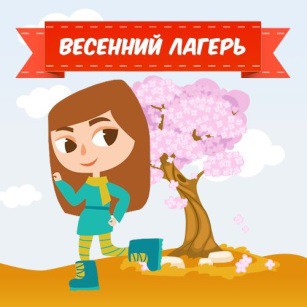 01.06.20238:30-8:45 Зарядка8:45-9:00Линейка«Открытие лагеря!» (с подъемом флага РФ)9:00-9:30Завтрак9:30-10:00Отрядные дела Минутка здоровья «Безопасность в лагере, во время весенних каникул»10:00-11:00 Организационное мероприятие «Здравствуй, лагерь!» — принятие правил поведения в лагере 11:00-12:00 Операция «Клад»12:00-13: 00 Обед 13:00-13:30 Инструктаж «Правила безопасности в лагере с дневным пребыванием» (Беседы по ТБ, ПДД, пожарной безопасности, безопасность в сети интернет)13:30-14:15 Игровой час «Играю я – играют друзья»14:15-Рефлексия14:30Уход домой(спуск флага РФ)День второйНаша безопасность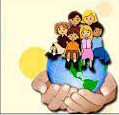 02.06.20238:30-8:45 Зарядка8:45-9:00Линейка!» Минутка здоровья «Дым во время пожара» (с подъемом флага РФ)9:00-9:30Завтрак9:30-10:00 Просмотр профилактических роликов «О правилах поведения во время пожара», «Как избежать пожара» и др.10:00-11:00 Тренировочная эвакуация при пожареКонкурс рисунков «Безопасность в моей жизни» 11:00-12:00 Спортивный час (шахматы, шашки)12:00-13: 00 Обед 13:00-13:30Свободное время13:30-14:15 Игра «Сафари»14:15-Рефлексия(спуск флага РФ)14:30Уход домойДень третий Великие изобретения и открытия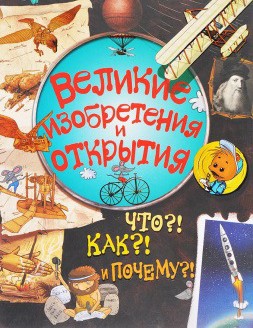 03.06.20238:30-8:45 Зарядка8:45-9:00Линейка «Влияние мобильного телефона на здоровье человека» (с подъемом флага РФ)9:00-9:30Завтрак9:30-10:00Отрядные дела- Инструктаж «Безопасность в сети Интернет»10:00-11:00 Научно – познавательный час «Мир науки вокруг нас» 11:00-12:00 Развлекательно – познавательная программа«Эврика» (опыты)12:00-13: 00 Обед 13:00-13:30 КТД «Мое село /школа в будущем» (Рисунки, макеты)13:30-14:15 Занятия по интересам, чтение книг, тихие игры14:15-Рефлексия(спуск флага РФ)14:30Уход домойДень четвертыйДень  охраны окружающей  среды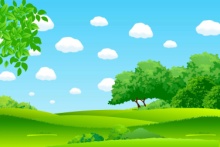 05.06.20238:30-8:45 Зарядка8:45-9:00Линейка«Спорт- вредным привычкам враг!» (с подъемом флага РФ)9:00-9:30Завтрак9:30-10:00 Беседа  «Окружающая среда»10:00-11:00 Межгалактические путешествия (кружки, секции ) 11:00-12:00 Мероприятие «Давайте сохраним планету»12:00-13: 00 Обед 13:00-13:30Свободное время13:30-14:15 Викторина «Природа наш родной дом»14:15-Рефлексия(спуск флага РФ)День пятыйМоя Малая Родина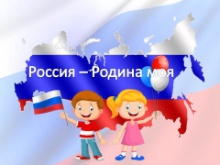 06.06.20238:30-8:45 Зарядка8:45-9:00Линейка «Я выбираю движение» (с подъемом флага РФ)9:00-9:30Завтрак9:30-10:00Отрядные дела Инструктаж «Безопасность детей при проведении спортивных мероприятий»10:00-11:00 Познавательный час - викторина «Родной мой край!» 11:00-12:00 Операция «Клад»12:00-13: 00 Обед 13:00-13:30Свободное время13:30-14:15 Игра «Сафари»14:15-Рефлексия(спуск флага РФ)14:30Уход домойДень шестойДень детской книги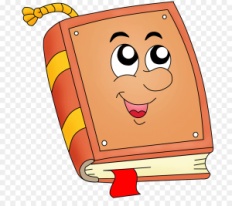 07.06.202314:30Уход домой8:30-8:45 Зарядка8:45-9:00Линейка Твой режим дня на каникулах» (с подъемом флага РФ)9:00-9:30Завтрак9:30-10:00Отрядные дела Инструктаж «Правила поведения детей во время прогулок, экскурсий и походов»10:00-11:00 Межгалактические путешествия (кружки, секции ) 11:00-12:00 Викторина «В гостях у детских книжках»12:00-13: 00 Обед 13:00-13:30 Трудовой десант «Поможем книгам» (подклеивание книг школьной библиотеки)13:30-14:15 Экскурсия в сельскую библиотеку14:15-Рефлексия(спуск флага РФ)14:30Уход домойДень седьмойПланетаНе болей-ка, будь здоров!08.06.20238:30-8:45 Зарядка8:45-9:00Линейка«Здоровое питание- залог хорошего настроения!» (с подъемом флага РФ)9:00-9:30Завтрак9:30-10:00Отрядные дела10:00-11:00Работа кружков и секций11:00-12:00 Подготовка к выставке рисунков «Мой папа»12:00-13: 00 Обед13:00-13:30Свободное время13:30-14:15  Праздник здоровья «В гостях у доктора Айболита»14:15-Рефлексия(спуск флага РФ)14:30Уход домой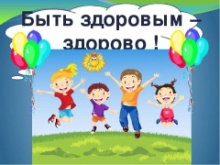 День восьмойПланета родителей09.06.20238:30-8:45 Зарядка8:45-9:00Линейка«Кто родителей уважает, тот век счастливым живёт» (с подъемом флага РФ)9:00-9:30Завтрак9:30-10:00Оформление выставки «Очень с папой мы похожи.Он- красавец, и я тоже!»10:00-11: 30Семейный конкурс «Молодецкие забавы» 11:30-12:00Обед12:00-Рефлексия(спуск флага РФ)12:15Уход домой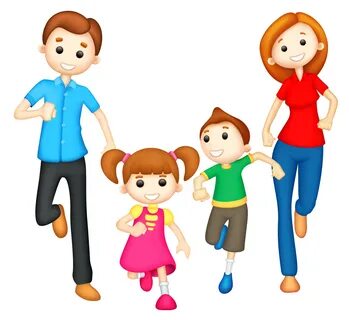 День девятыйДень  России10.06.20238:30-8:45 Зарядка8:45-9:00Линейка«Предвидеть опасность. По возможности избегать ее. При необходимости – действовать"»(с подъемом флага РФ)9:00-9:30Завтрак9:30-10:00 Беседа «Мы разные и мы вместе» 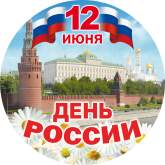 10:00-11:00Работа кружков и секций11:00-12:00Беседа инспектора ПДН ОП«Безопасность- прежде всего!»12:00-13: 00Обед13:00-13:30Свободное время13:30-14:15 Конкурсно -   игровая программа «День России»14:15-Рефлексия(спуск флага РФ)14:30Уход домойДень десятыйПланета космических открытий13.06.20238:30-8:45 Зарядка8:45-9:00Линейка«Детство -самая весёлая пора!» (с подъемом флага РФ)9:00-9:30Завтрак9:30-10:00Отрядные дела10:00-11:00Работа кружков и секций11:00-12:00Лепкадром12:00-13: 00 Обед13:00-13:30Свободное время13:30-14:30Праздник «Здравствуй, Космос!» (спуск флага РФ)14:30Уход домой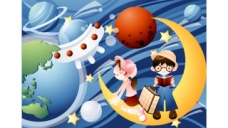 День одиннадцатыйПланета прекрасных дам14.06.20238:30-8:45 Зарядка8:45-9:00Линейка(с подъемом флага РФ)9:00-9:30Завтрак9:30-10:00Отрядные дела10:00-11:00Работа кружков и секций11:00-12:00 Конкурс поделок из конфетных фантиков (коллективные работы)12:00-13: 00Обед13:00-13:30Свободное время13:30-14:15 Конкурсная программа «Мисс вселенная»14:15-Рефлексия(спуск флага РФ)14:30Уход домой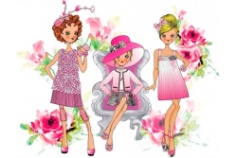 День  двенадцатыйПланета неожиданностей                  15.06.20238:30-8:45 Зарядка8:45-9:00Линейка« Вторжение космических пришельцев. Жди подвоха целый день!» (с подъемом флага РФ)9:00-9:30Завтрак9:30-10:00 Отрядные дела.10:00-11:00Работа кружков и секций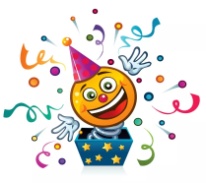 11:00-12:00 Игра «Зелёная пятка»12:00-13: 00 Обед13:00-13:30 Свободное время13:30-14:15 –Конкурсная программа «Супер пришельцы против супер космонавтов»14:15-Рефлексия(спуск флага РФ)14:30Уход домойДень тринадцатыйПланета сказок16.06.20238:30-8:45 Зарядка8:45-9:00Линейка«Сказка-ложь ,да  в ней намёк…»(с подъемом флага РФ)9:00-9:30Завтрак9:30-10:00 Отрядные дела10:00-11:00Работа кружков и секций11:00-12:00Праздник инсценированной сказки «У лукоморья…»12:00-13: 00 Обед13:00-14:15-Просмотр сказки(поход в кинотеатр) (спуск флага РФ)14:30Уход домой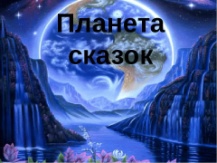 День  четырнадцатыйПланета доблестных рыцарей17.06.20238:30-8:45 Зарядка8:45-9:00Линейка«Героями не рождаются» (с подъемом флага РФ)9:00-9:30Завтрак9:30-10:00  Конкурс шортиков.10:00-11:00Работа кружков и секций11:00-12:00 Конкурсная программа «А ну-ка , мальчики!»12:00-13: 00  Обед13:00-14:15 –Комический футбол14:15-Рефлексия(спуск флага РФ)14:30Уход домой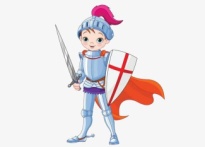 День пятнадцатыйПланета «Детство»19.06.20238:30-8:45 Зарядка8:45-9:00Линейка«У человека должна быть мечта!» (с подъемом флага РФ)9:00-9:30Завтрак9:30-10:00Подготовка к празднику10:00-11:00Работа кружков и секций11:00-12:00 Медицинский осмотр.12:00-13: 00  Обед13:00-14:15 –Праздничная программа закрытия смены «Ура!Планета «Детство»»14:15-Рефлексия(спуск флага РФ)14:30Уход домой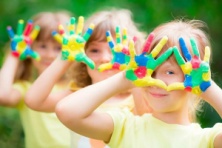 